ПЕТРІВСЬКО-РОМЕНСЬКА ЗАГАЛЬНООСВІТНЯ ШКОЛА І-ІІІ СТУПЕНІВІМЕНІ ГЕРОЯ РАДЯНСЬКОГО СОЮЗУ М.Є.ПІГІДИГАДЯЦЬКОЇ РАЙОННОЇ РАДИ ПОЛТАВСЬКОЇ ОБЛАСТІ37333 Гадяцький район с. Петрівка Роменська, вул. Жовтнева, 17, тел. (05354)58-5-93, Е-mail: p-romensjka-shkola@meta.ua    Код ЄДРПОУ 23545788Назва інформації: Відкрита виховна година «Учись у дружбі жити» Інформує: Петрівсько-Роменська загальноосвітня школа І-ІІІ ст. Гадяцької районної радиТекст інформації: Згідно Плану роботи школи, плану проведення виховних годи та з метою навчити учнів правильно і мудро поводити себе в колективі однокласників, жити між собою у дружбі й мирі, виробляти вміння та навички підтримки та збереження міжособистісної злагоди, запобігання та мирного розв’язання конфліктів, здатність враховувати думку товаришів, культурно спілкуватись; розвивати акторські здібності дітей; виховувати почуття обов’язку, толерантності учнями 2 класу та класоводом      Христенко В.М. 14 травня 2015 року  проведено виховну годину  «Учись у дружбі жити».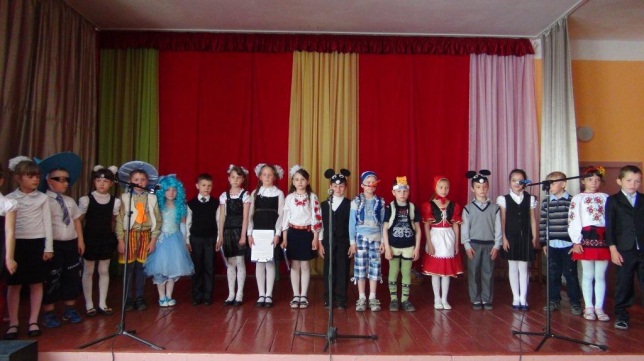 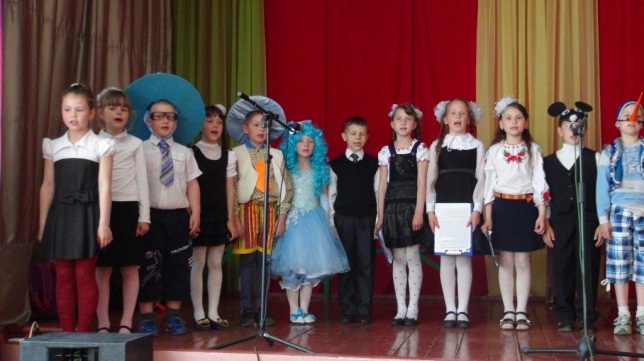 Учні  декламували вірші та співали пісні, розігрувалися сценки  казковими героями про дружбу. Проведено вікторину «Як потрібно вести себе з товаришем». Учасники заходу взяли участь у конкурсі «Заспівай пісню про дружбу». 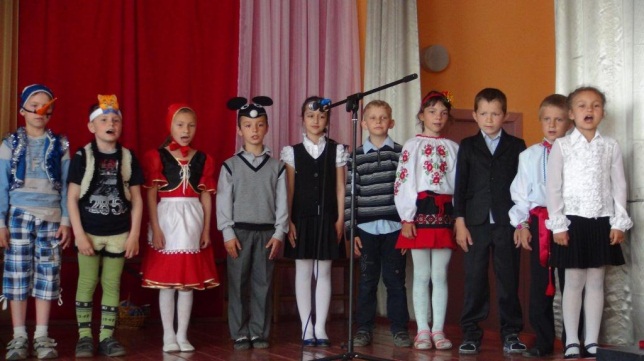 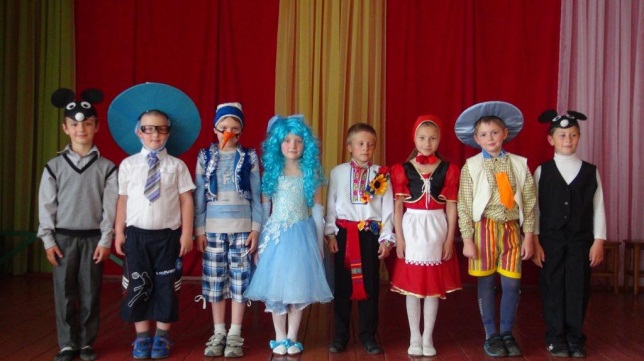 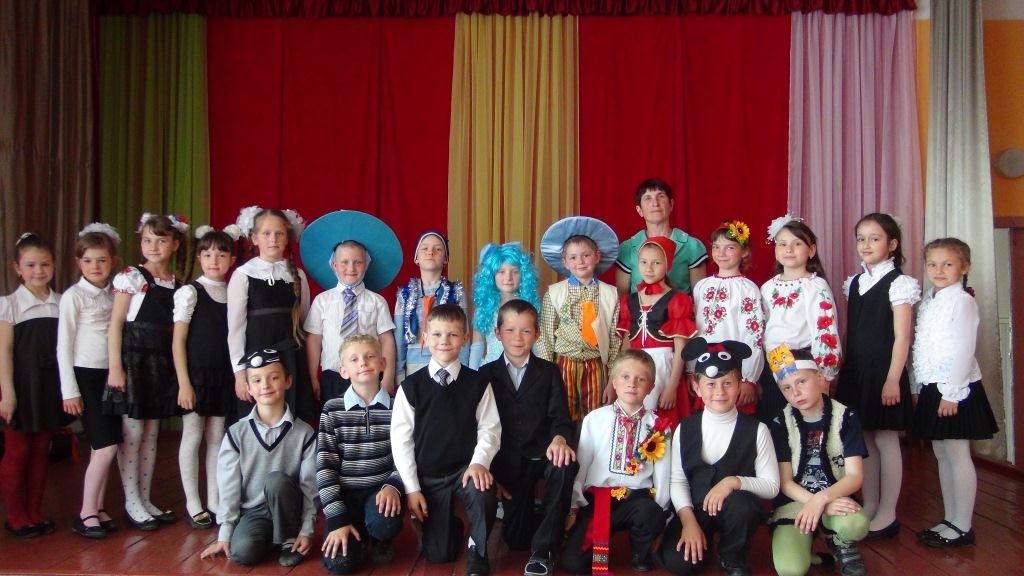 Підготувала заступник директора з навчально-виховної роботи Ніженець І.В.